Закупка из одного источника № 2046644Техобслуживание и ремонт принтеров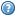 